Důležité upozornění k záchranné službě Hasiči mohou zachránit životV případě, že budete ve Svojanově volat k člověku v ohrožení života záchrannou službu, může se stát, že si záchranná služba vyžádá asistenci příslušníků HZS Polička nebo členů JSDH Trpín. Tyto jednotky jsou totiž vybaveny přístroji AED – automatickými elektrickými defibrilátory, mají odborné proškoleni v jejich používání a bude využito rychlejšího dojezdu k postiženému, protože záchranná služba může vyjet ze vzdálenějších míst. Proto když k vám přijedou hasiči dřív než záchranáři, spolupracujte s nimi, protože elektrický defibrilátor použitý včas může život zachránit.  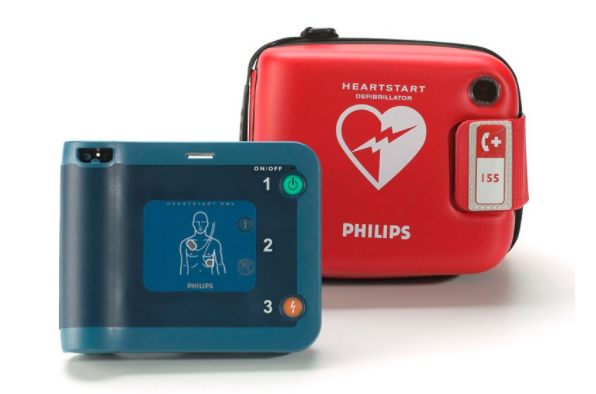 